Antwoord Op de weg naar HenegouwenOp de weg naar Henegouwen
Kwam ik een man tegen met zeven vrouwen
Iedere vrouw had zeven zakken
Elke zak had zeven katten
Elke kat had zeven poesjes
Poesjes, katten, zakken, vrouwen
Hoeveel gingen er naar Henegouwen?1 persoon. Jij bent op weg naar Henegouwen, de man met zeven vrouwen kom je tegen. 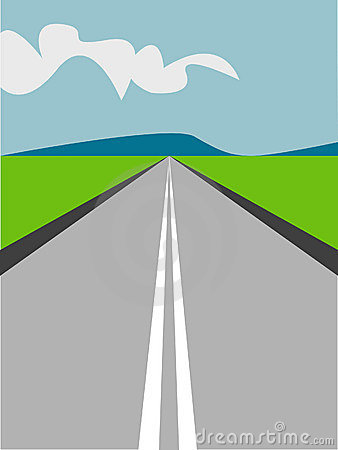 